1st Sept 2022Dear Parents/Carers,  Parental consent for SWB6th Off site privilegeSWB6th students must attend for all personal tutor sessions, assembly and lessons. There may be other occasions where they will need to be in school at a different time to their normal lessons, we will inform them of this in good time. With parental permission they are allowed off site for lunch time. Should your son/daughter fall behind with any work or their behaviour not fall in line with our expectations during this time, we will write to you and explain that this privilege has been removed for a set period of time. Please indicate below if you do/do not give consent for the following;I understand that my child is permitted to leave the academy for lunch timeAttendance is based on students attending subject lessons and absences need to be reported to the academy. We expect attendance to be at 97% or higher. I understand that absence NOT reported to the academy will be unauthorised.I understand that appointments need to be made outside of lesson time.SWB6th Students represent the academy within the community and during these times, it is imperative that students act responsibly when they are off site.My child understands the importance of acting responsibly outside of the academyShould you have any further questions, please do not hesitate to contact the academy where a member of our team will be happy to support. Yours sincerely,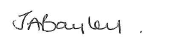 Miss J BayleyHead of Sixth Formjbayley@oswba.co.uk_________________________________________________________________________________________Name of student:  ______________________________ Form: ______________________I have read and understand the statements above I consent to my son / daughter leaving the academy for lunchtimeSigned: ______________________________________ Print Name: ______________________________Please give to Miss Walker in 6th form office by Monday 12th September.  